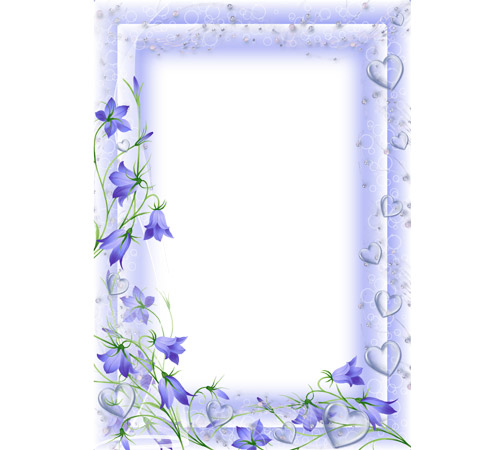 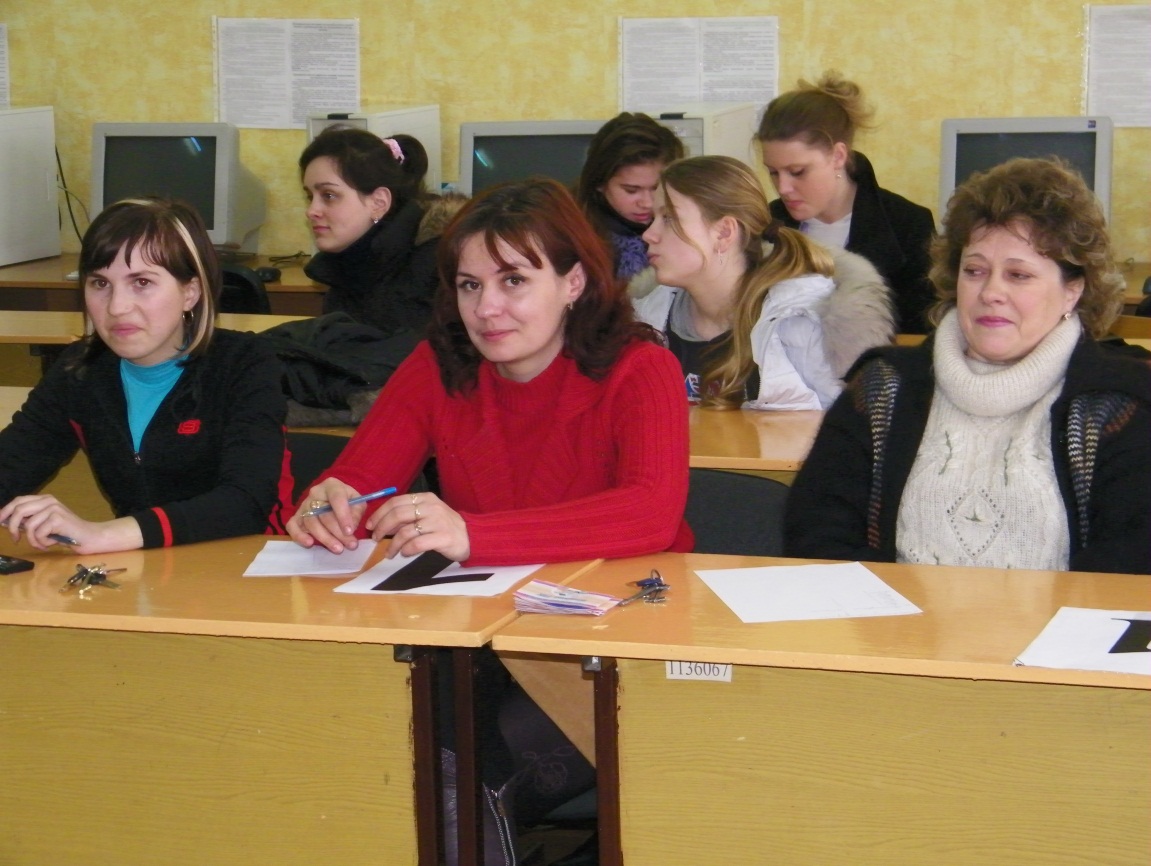 Ділова гра «Моя майбутня професія»з учнями ЗОШ №4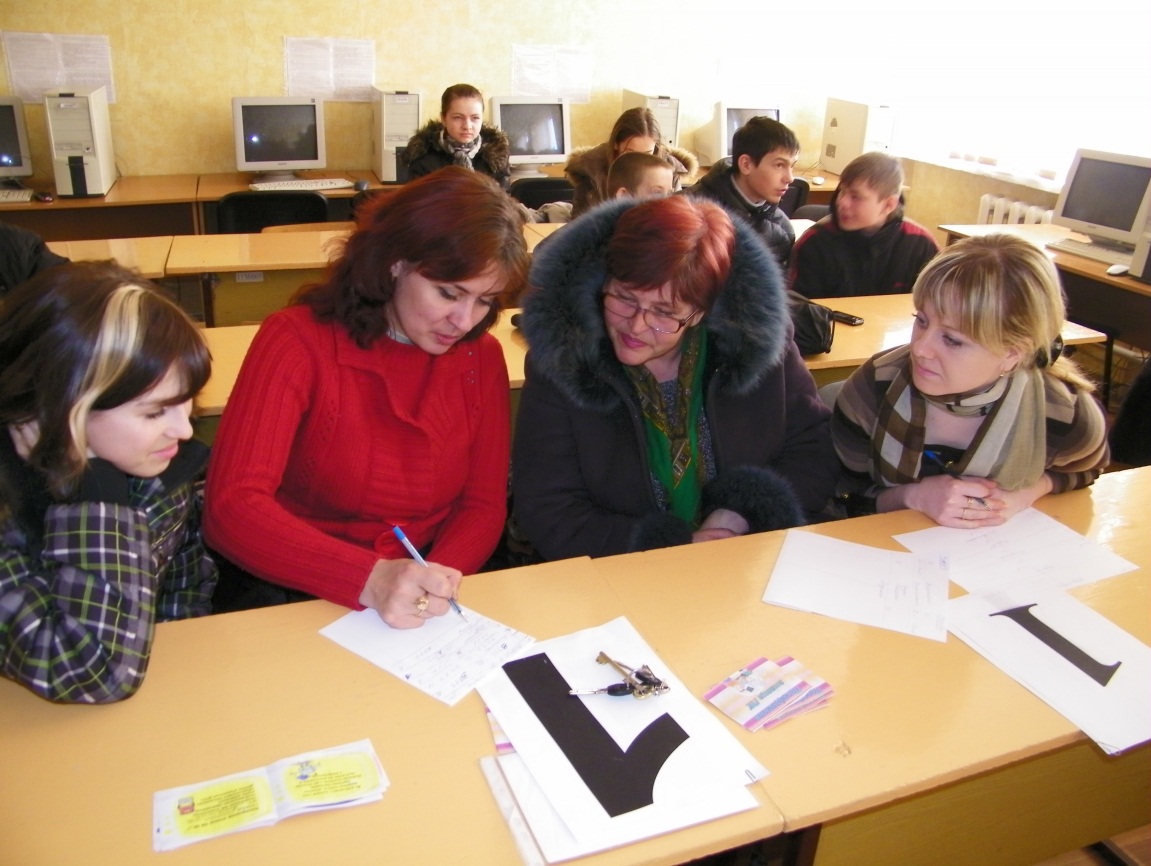 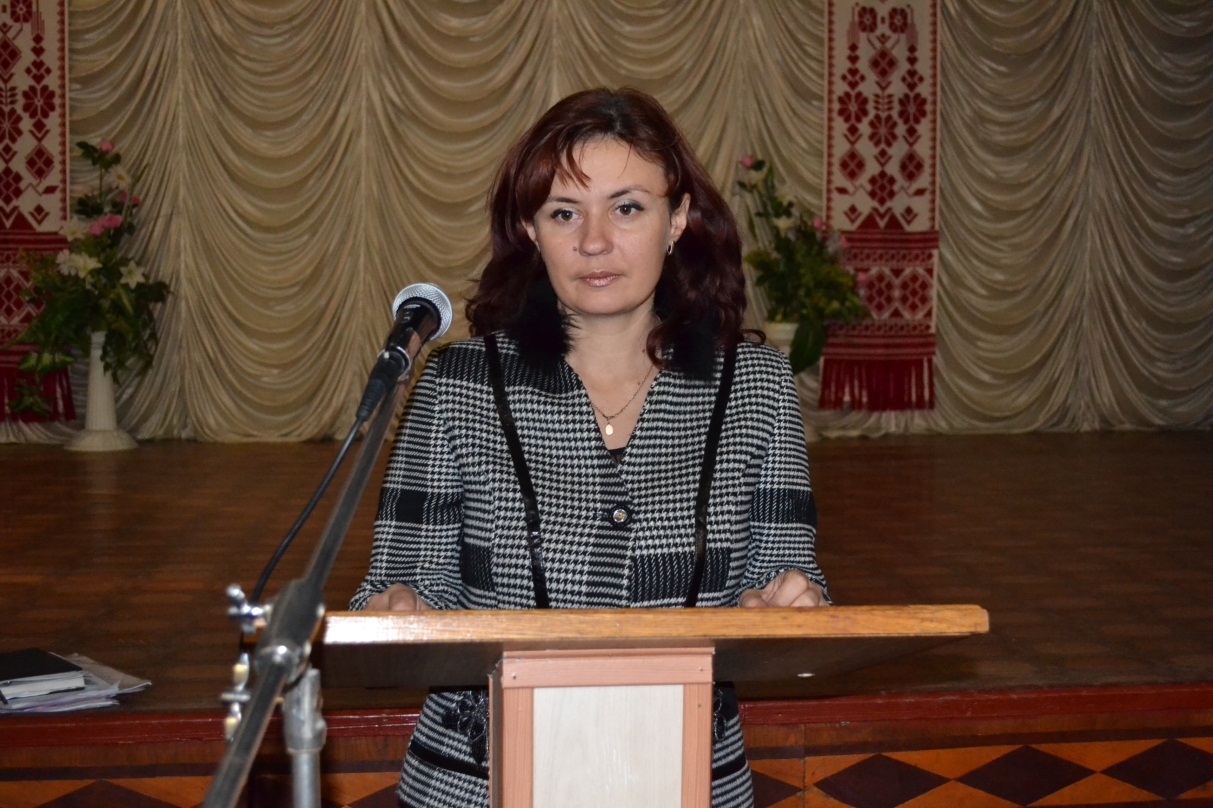 Виступ на педагогічній радіНа тему «Проблеми адаптації учнів до нових умов навчання»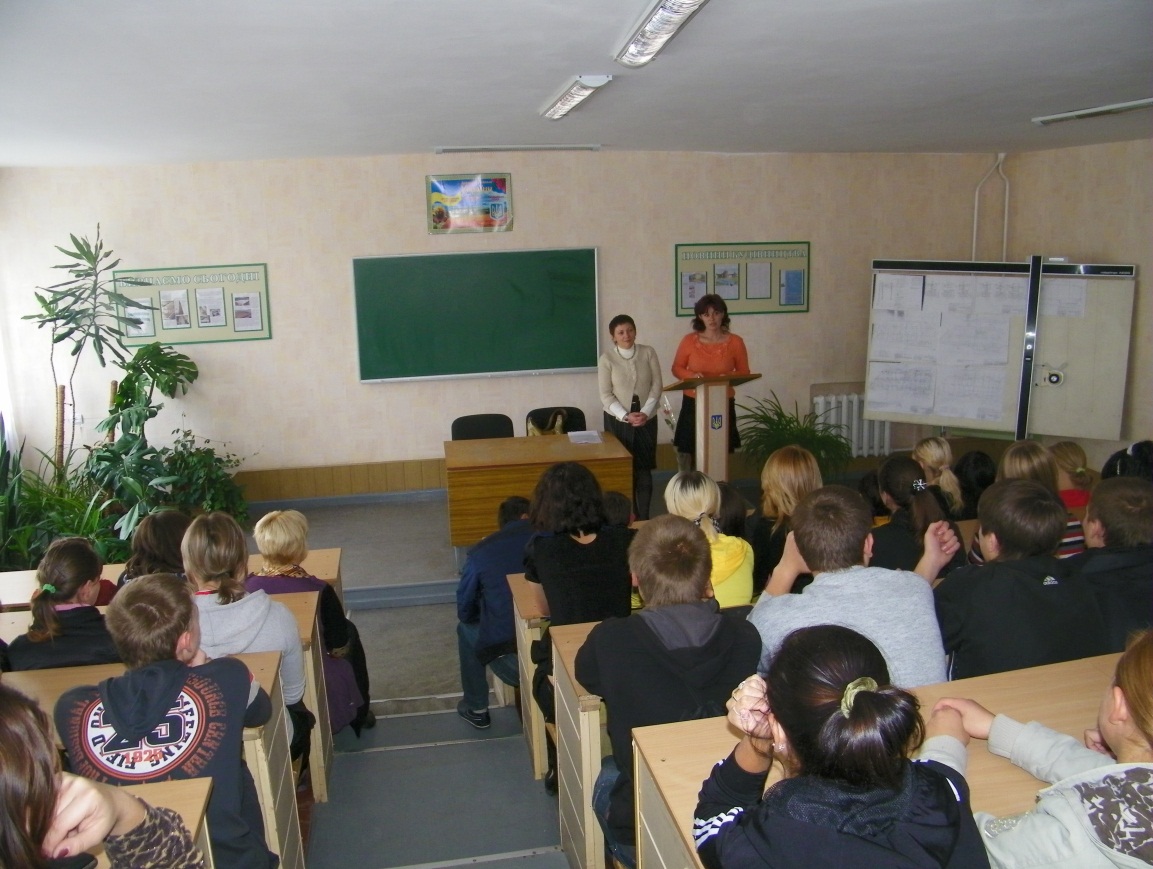 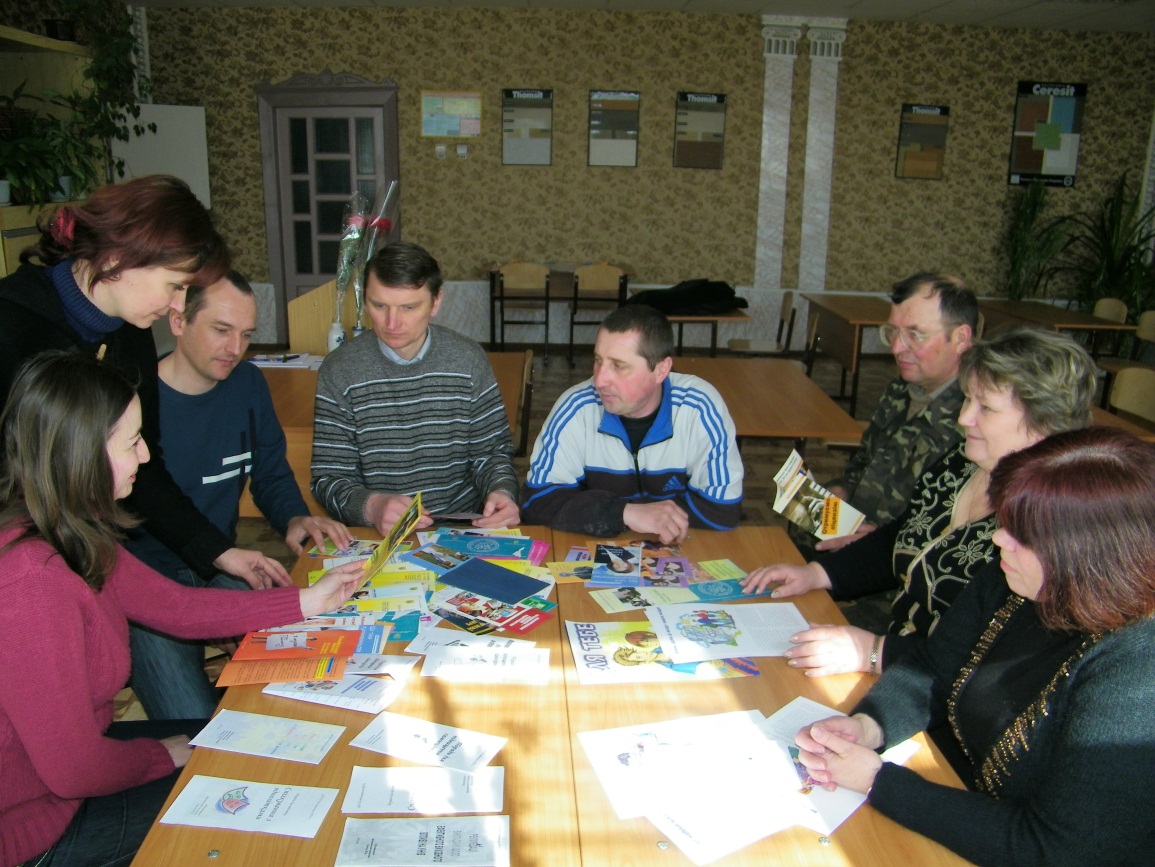 Методоб’єднання викладачів будівельного відділення на тему «Робота з обдарованими учнями»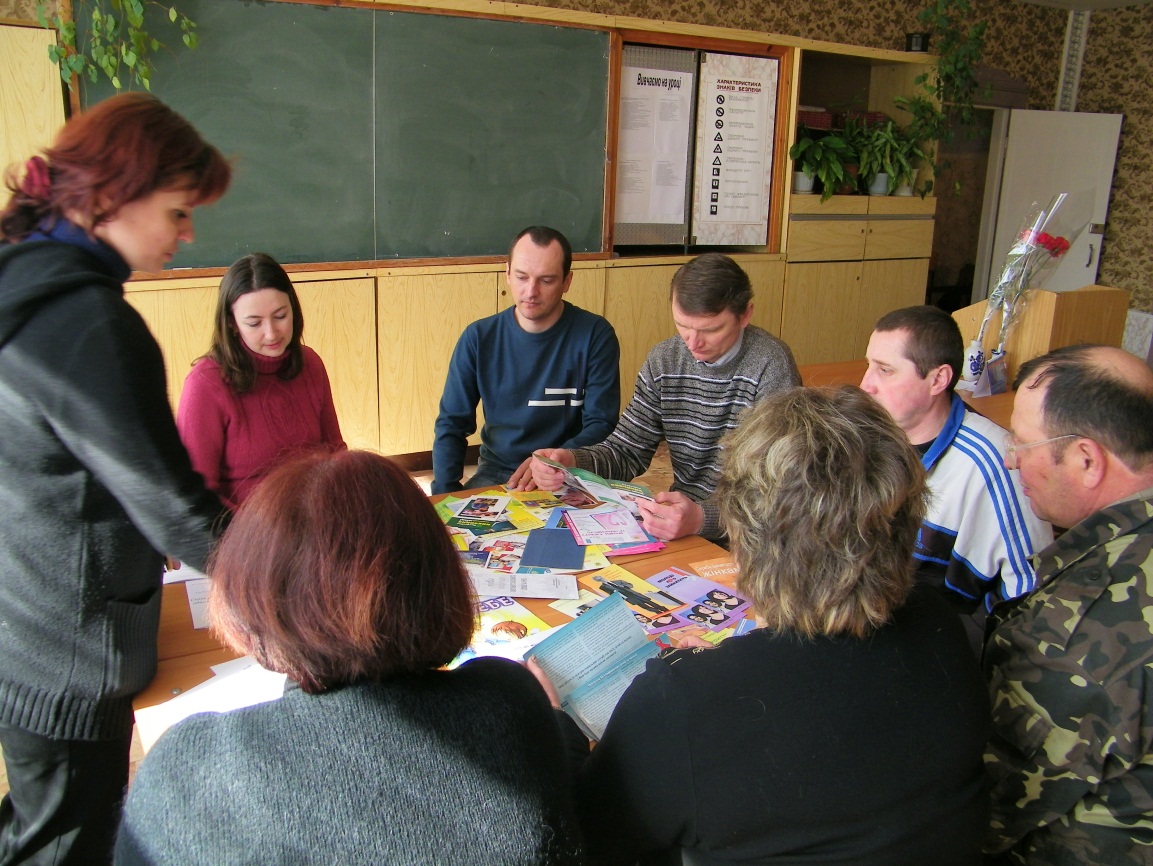 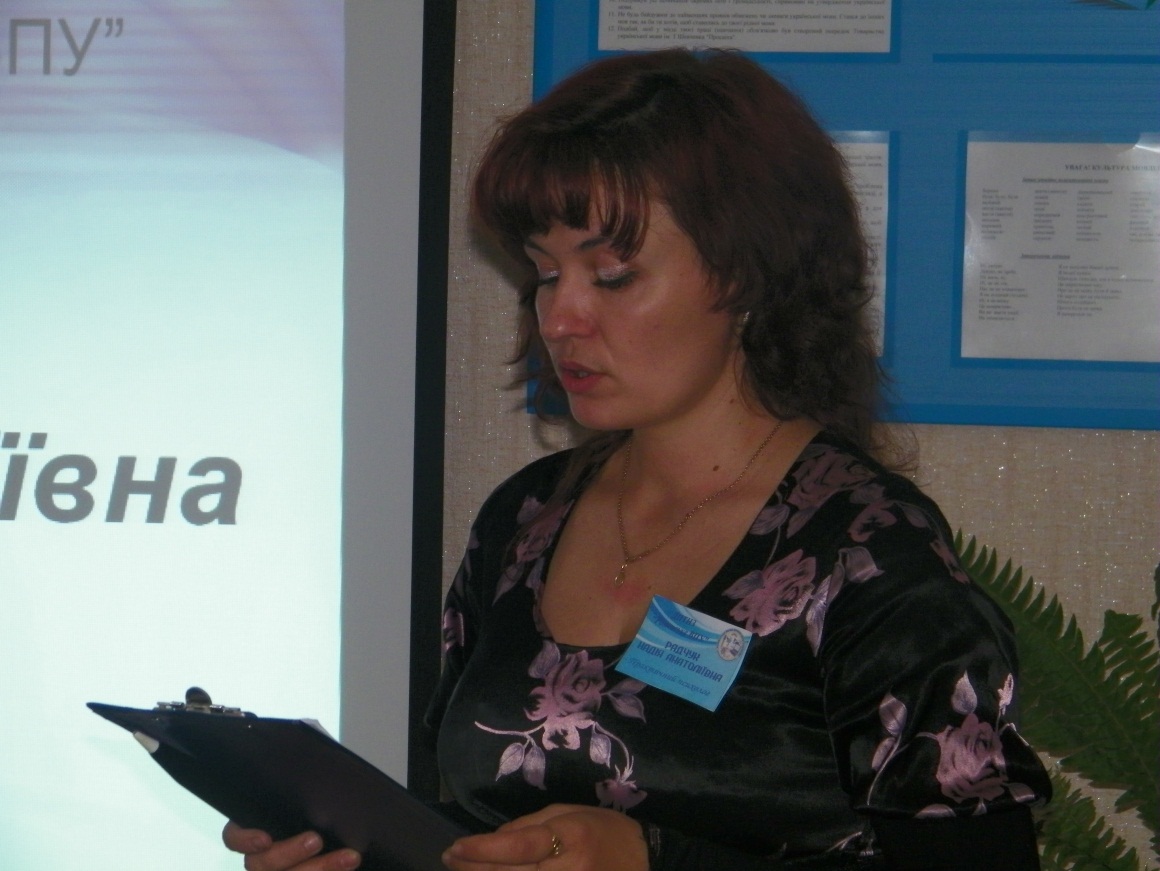 Виступ на міжрегіональному семінарі практикумі для молодих викладачів на тему «Попередження конфліктних ситуацій в учнівських групах»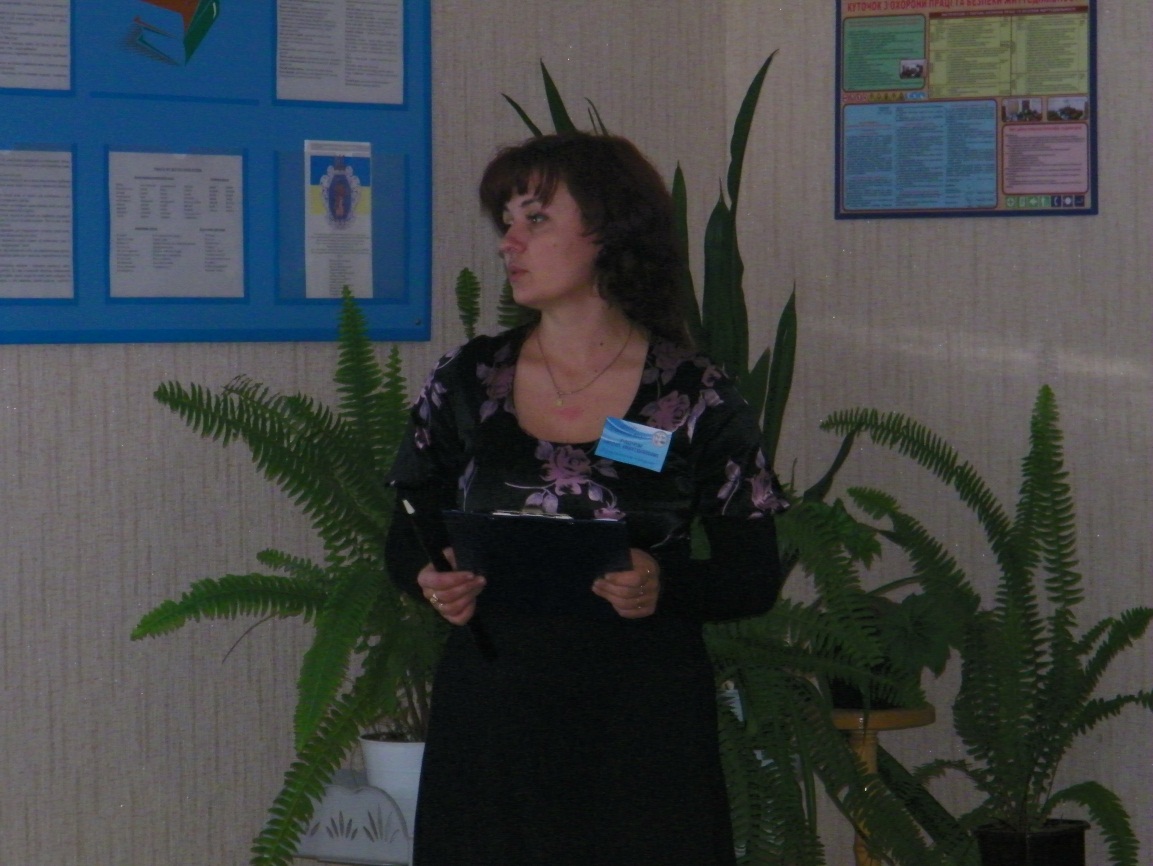 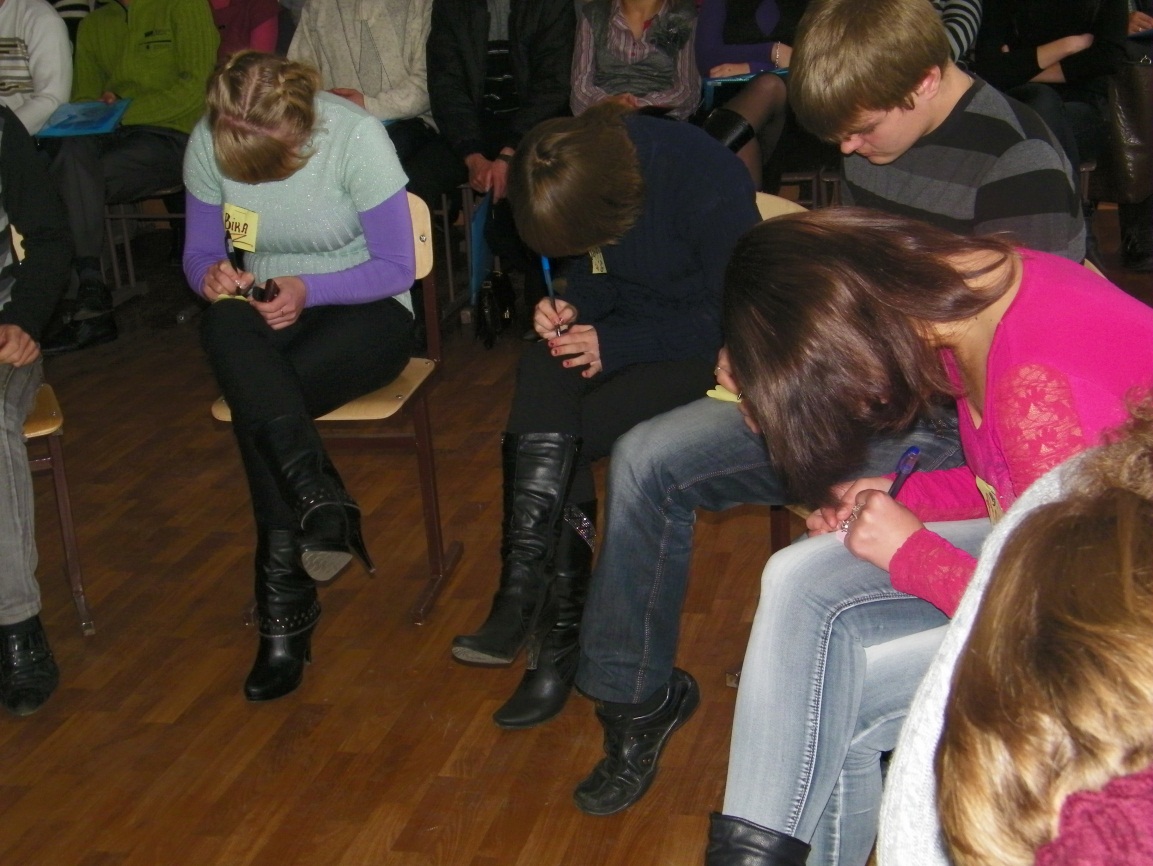 Заняття з учнями за просвітницькою програмою «Рівний - рівному»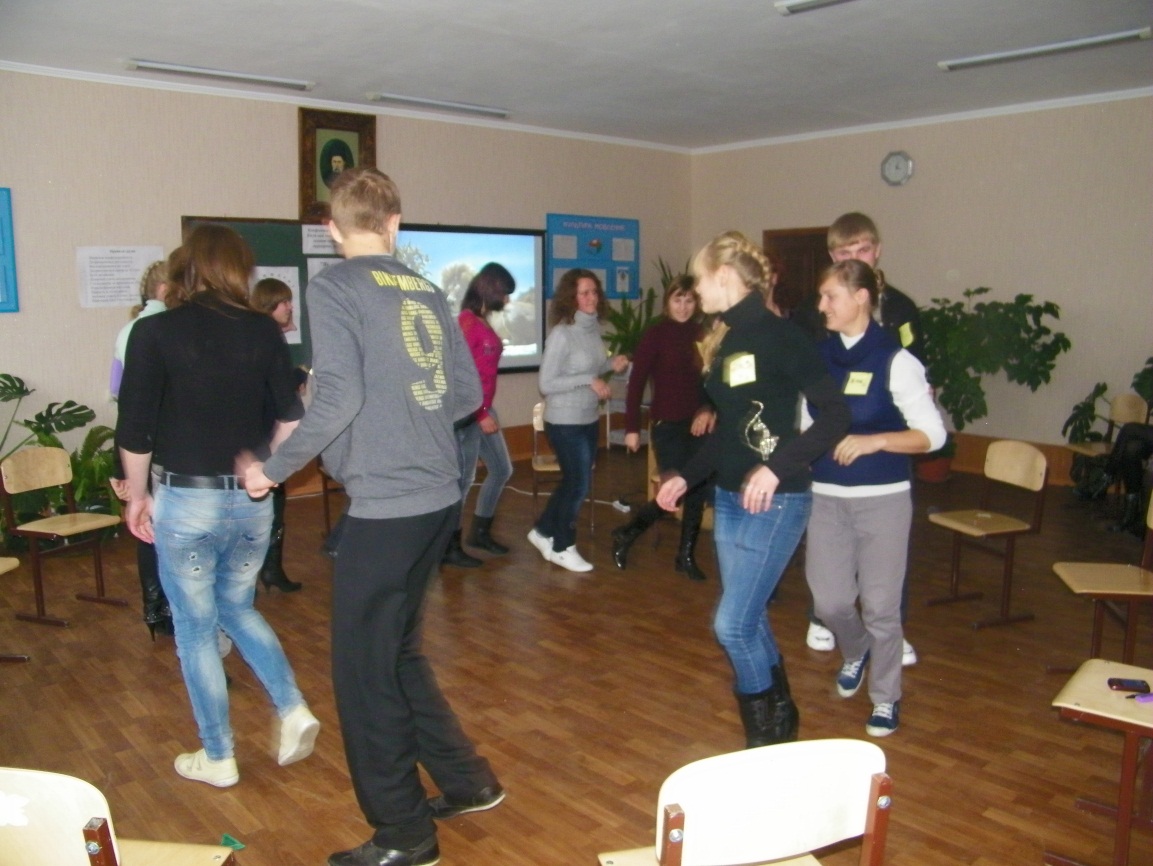 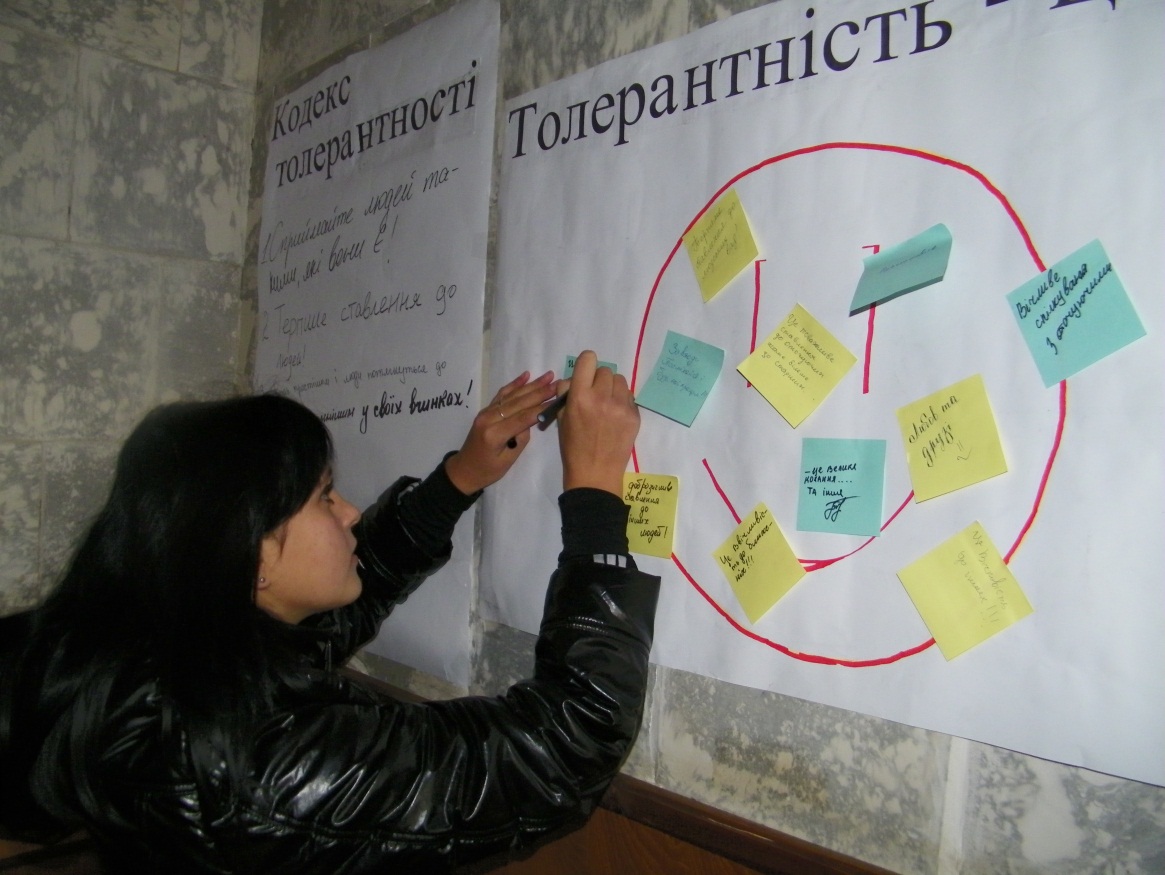 Під час проведення тижня«Толерантна особистість»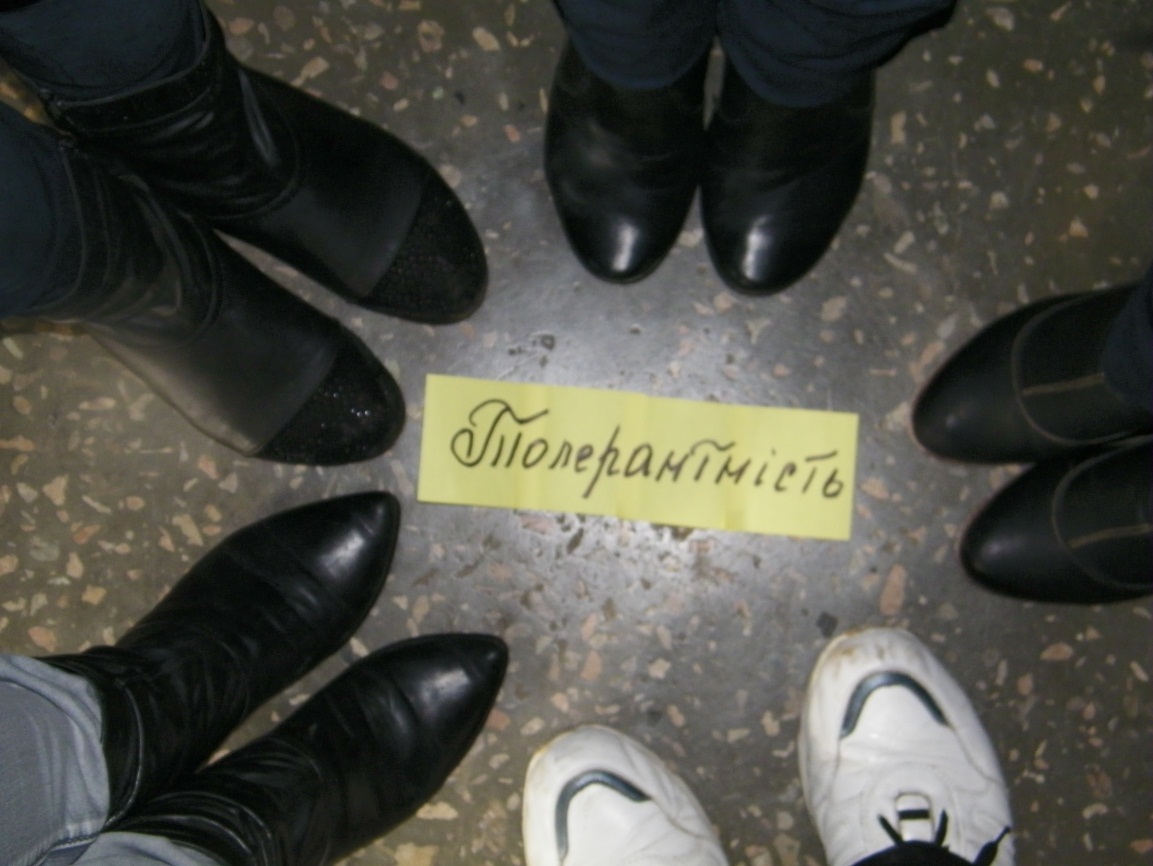 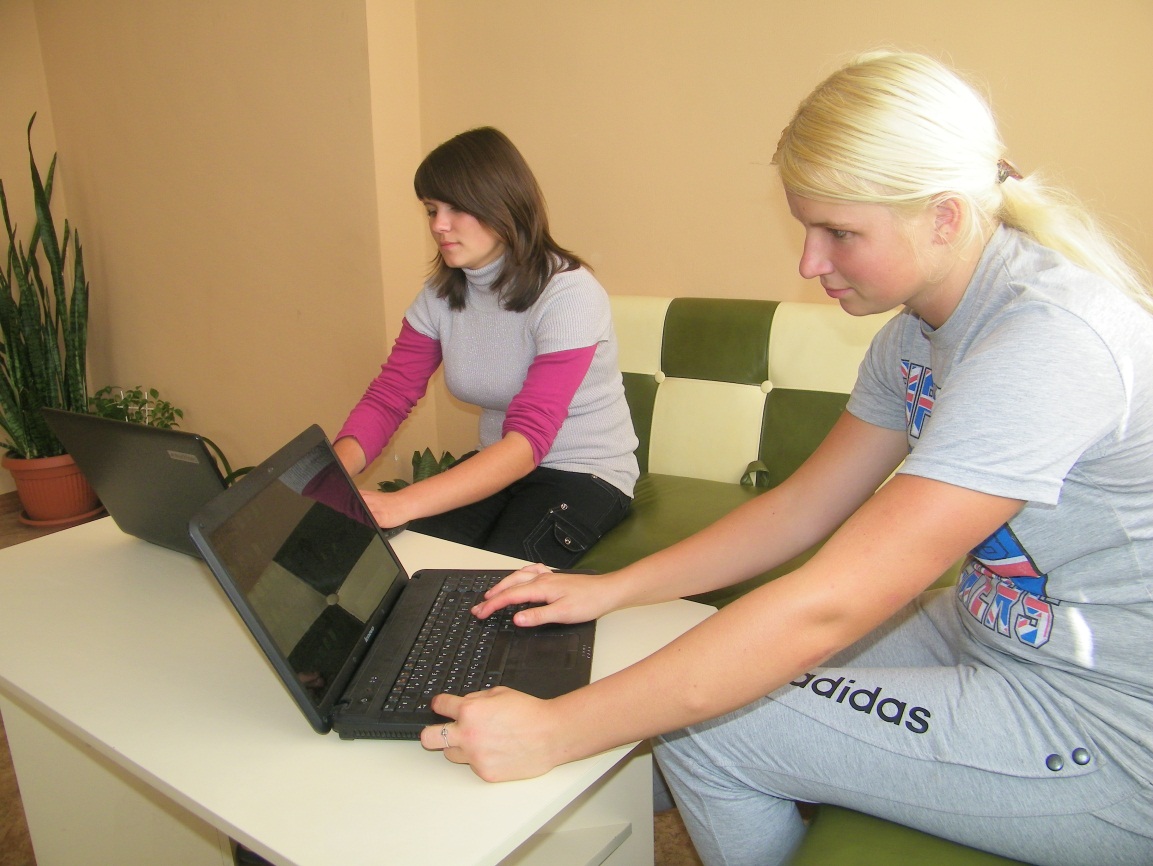 Індивідуальна психодіагностика «Визначення інтелектуального потенціалу»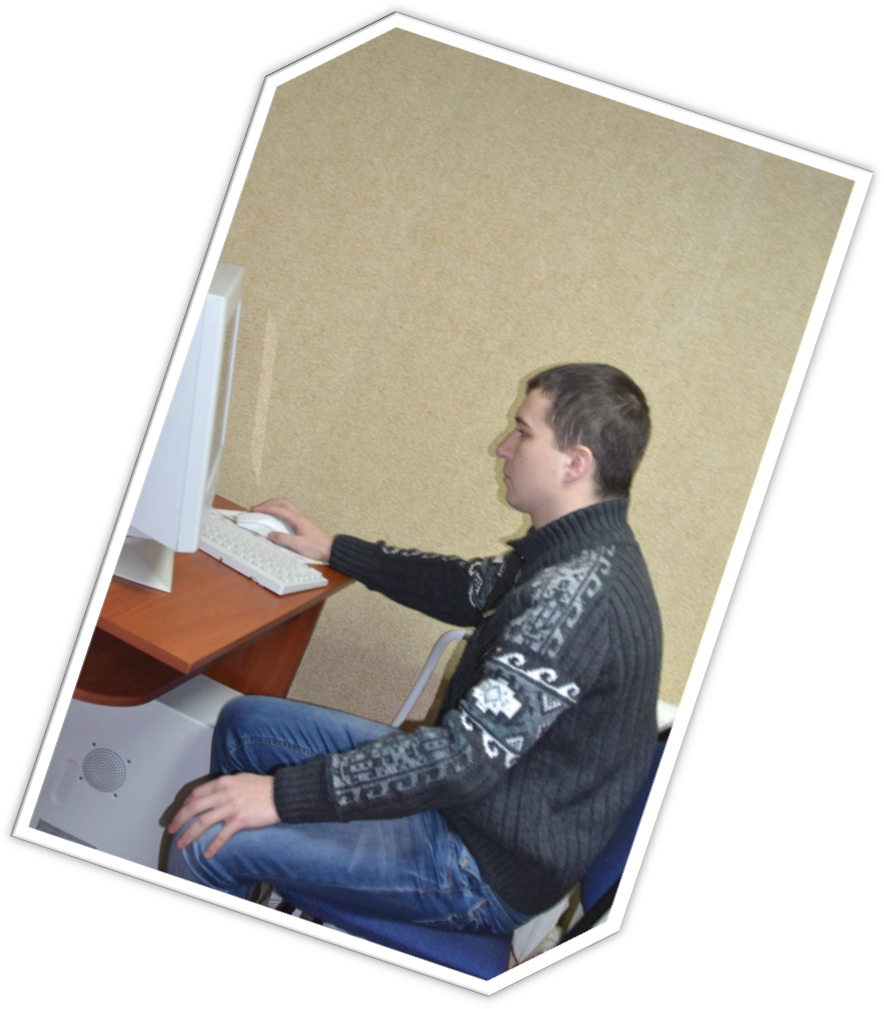 1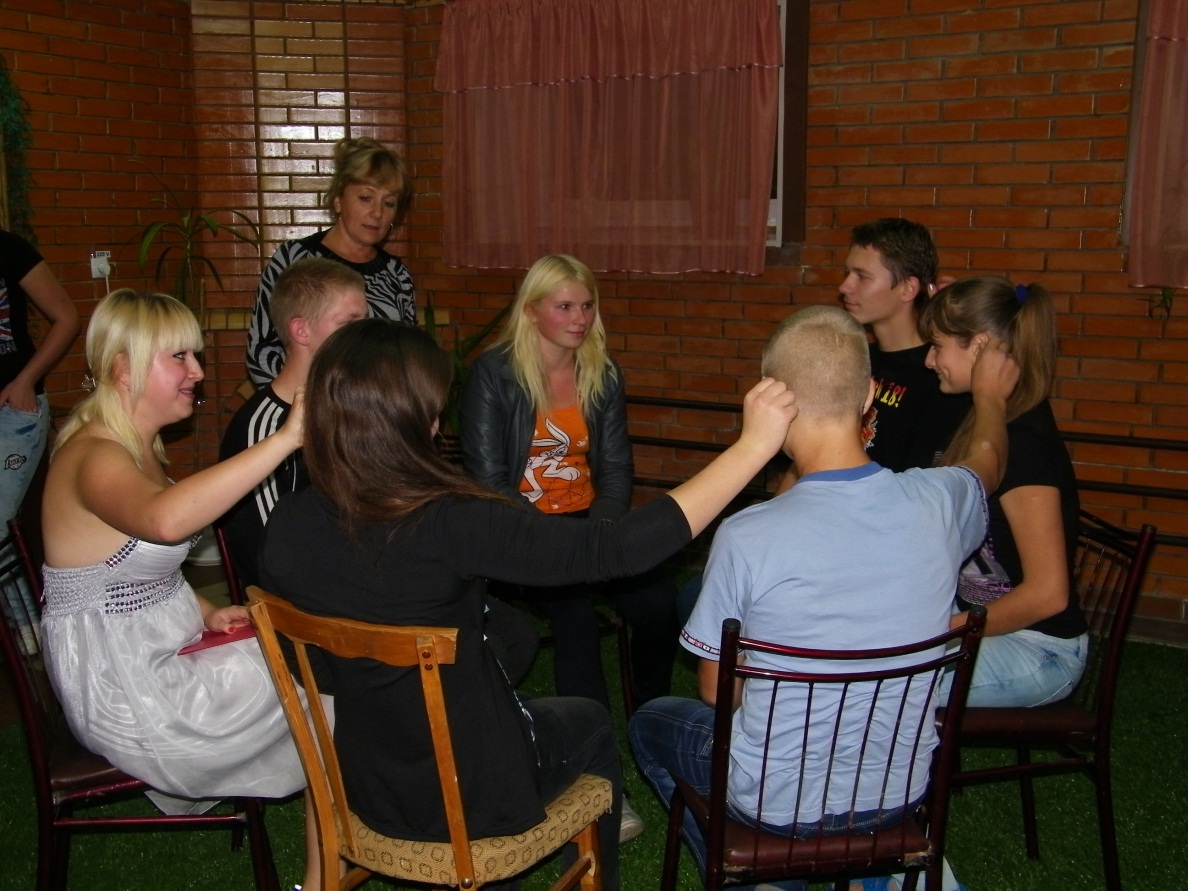 Проведення заняття з учнями за корекційною програмою «На допомогу сором’язливому підлітку»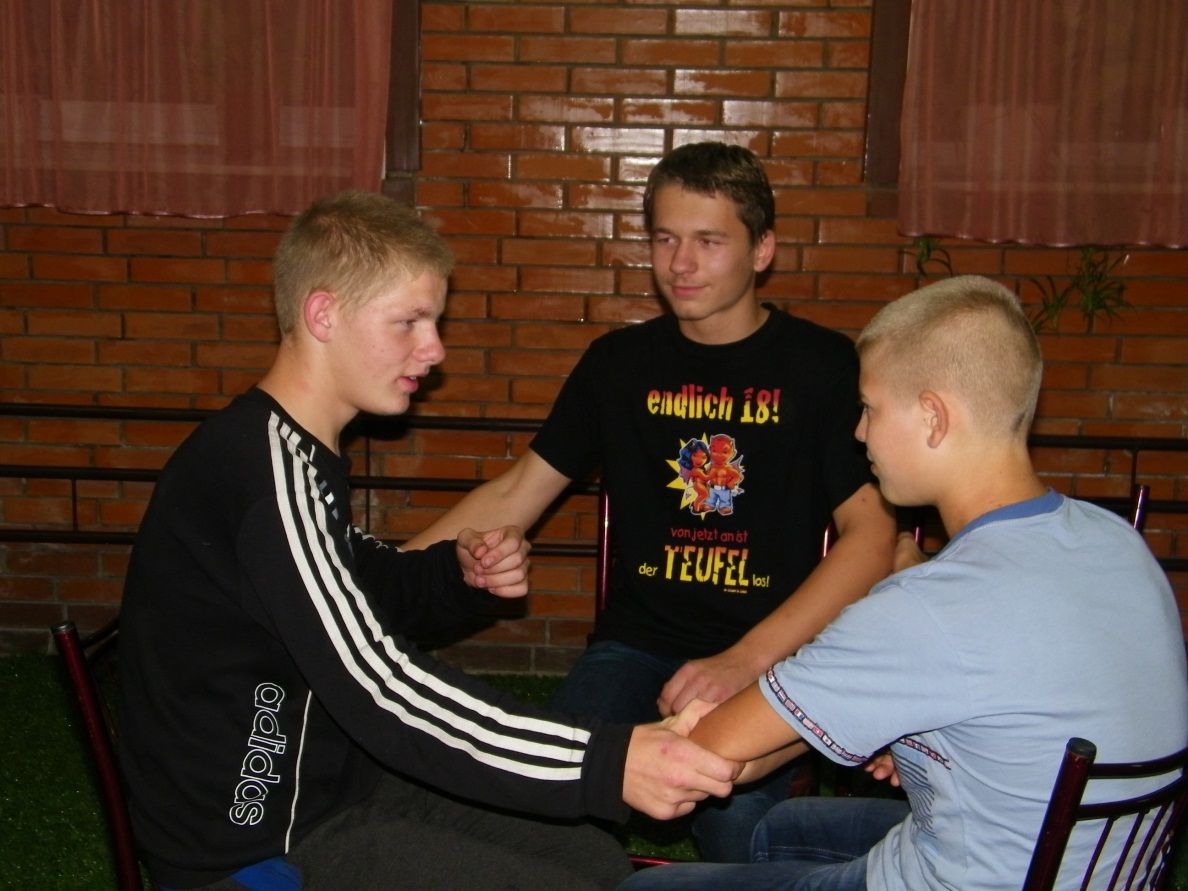 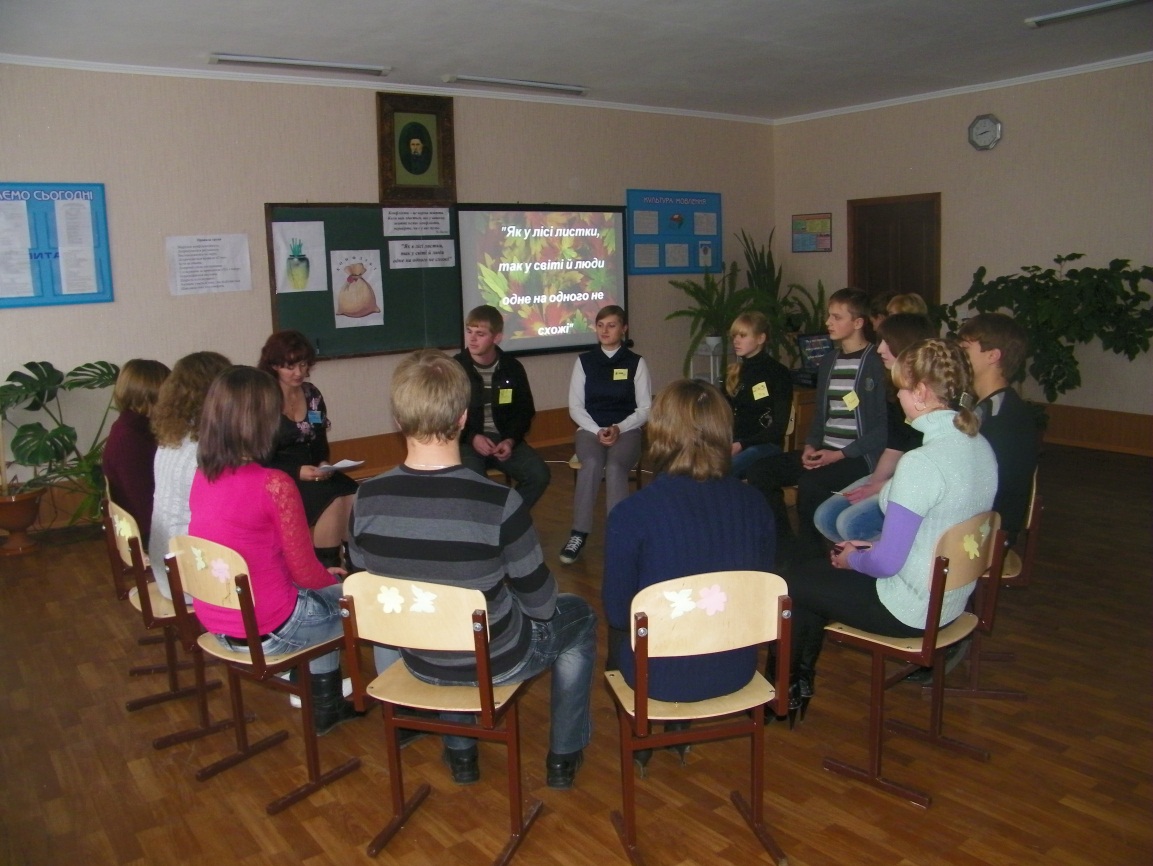 «Комунікативний тренінг»З учнями І курсу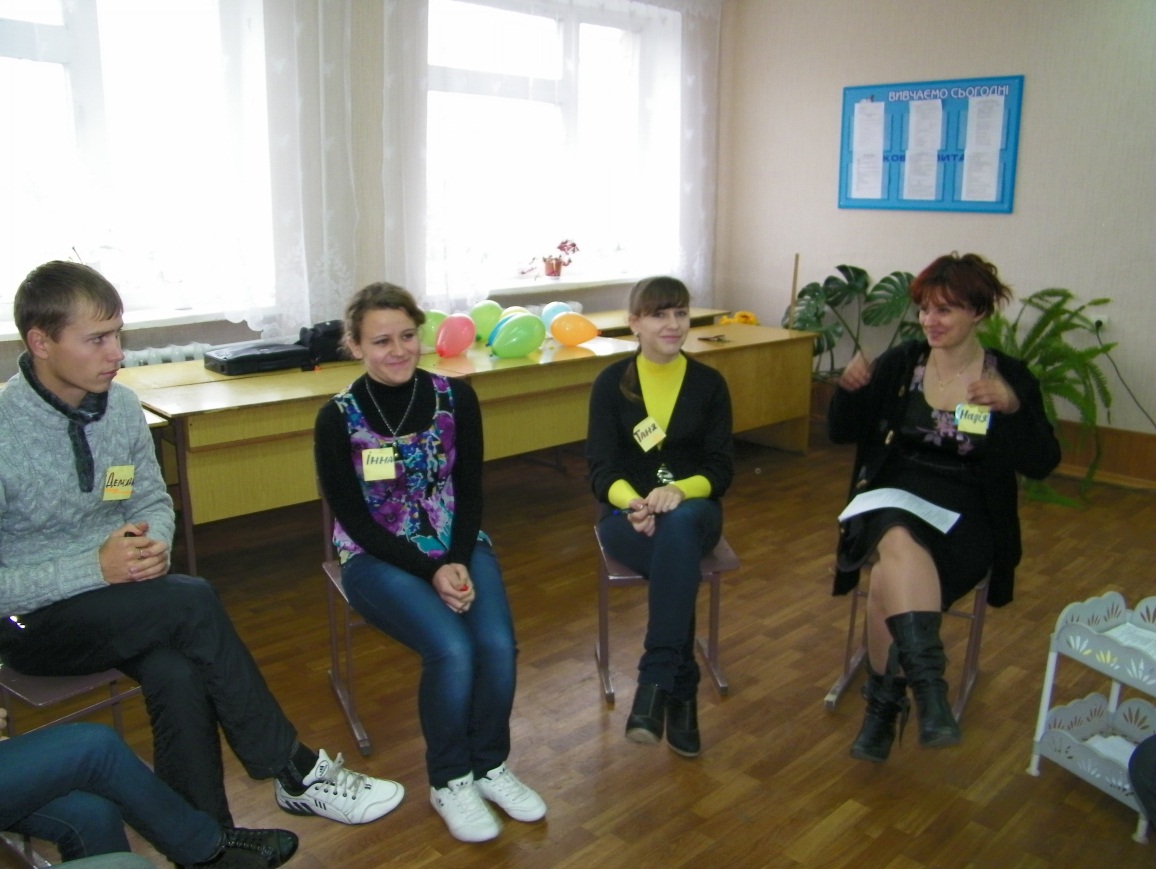 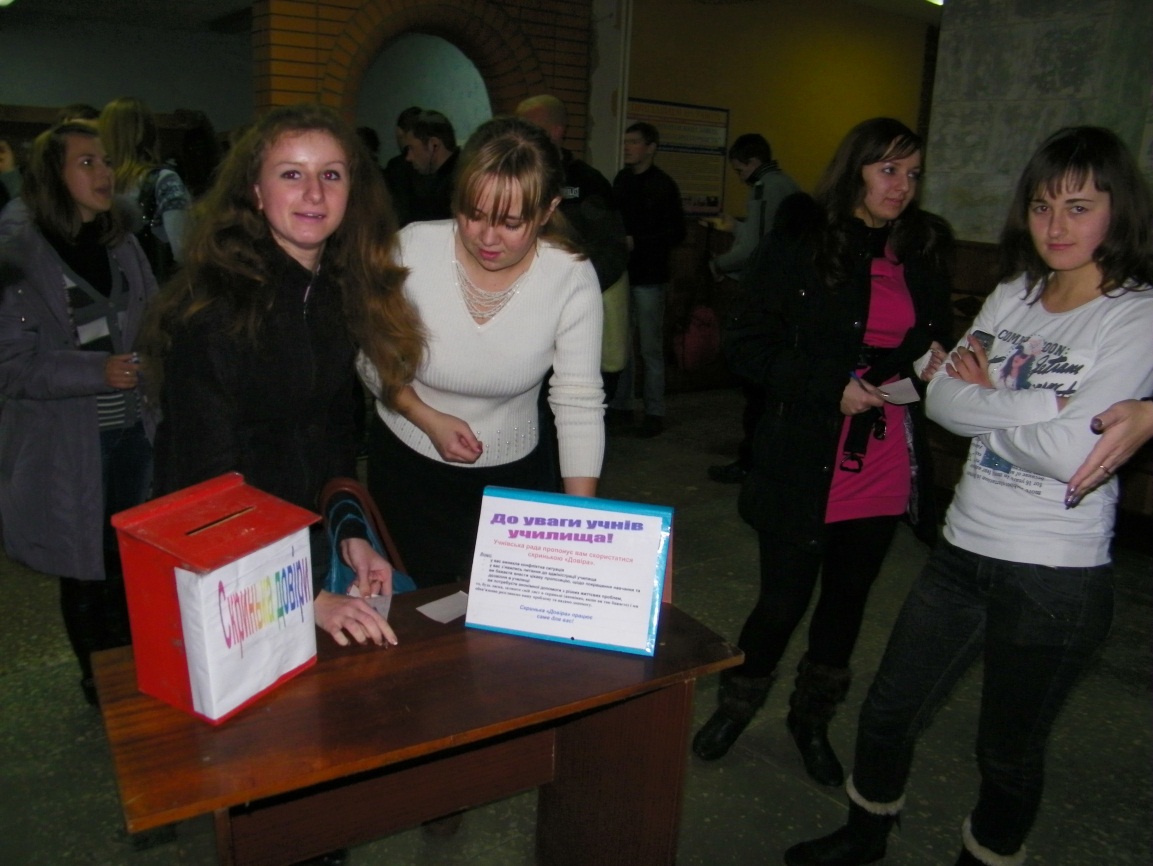 В училищі постійно працює«Скринька довіри»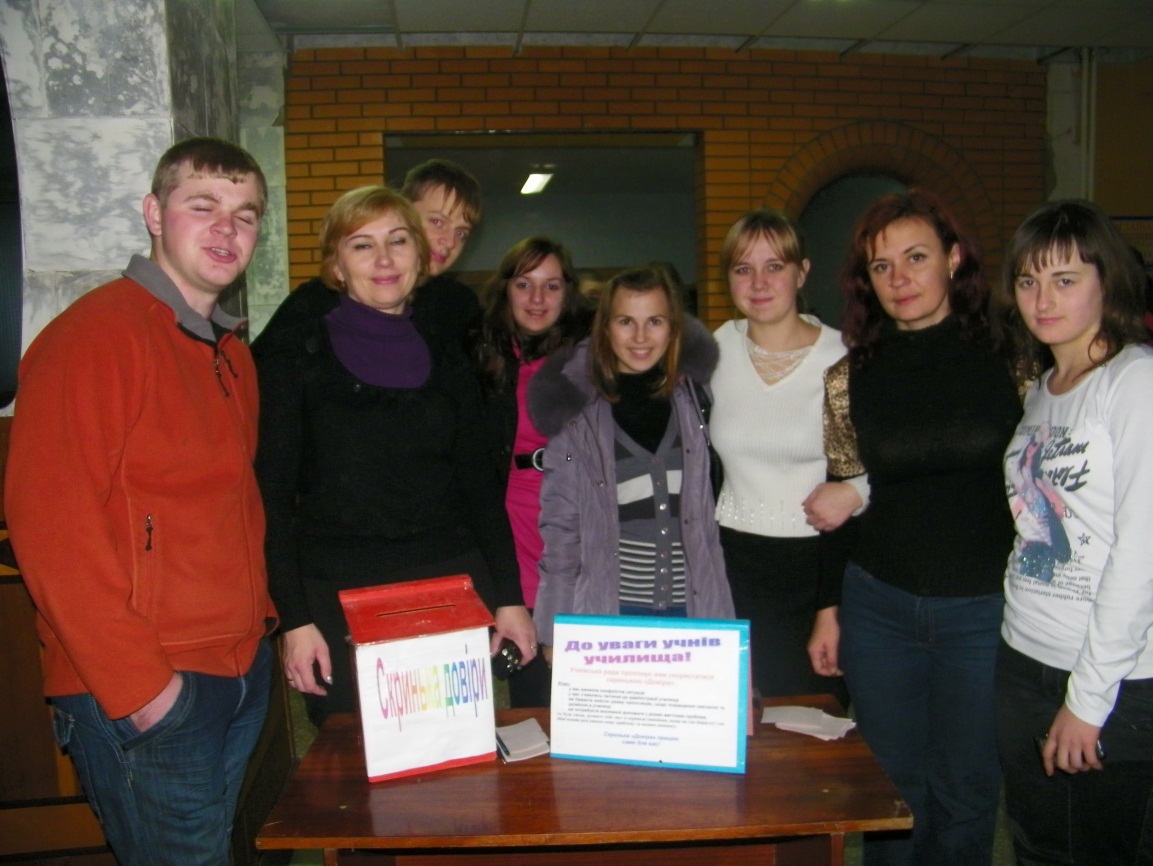 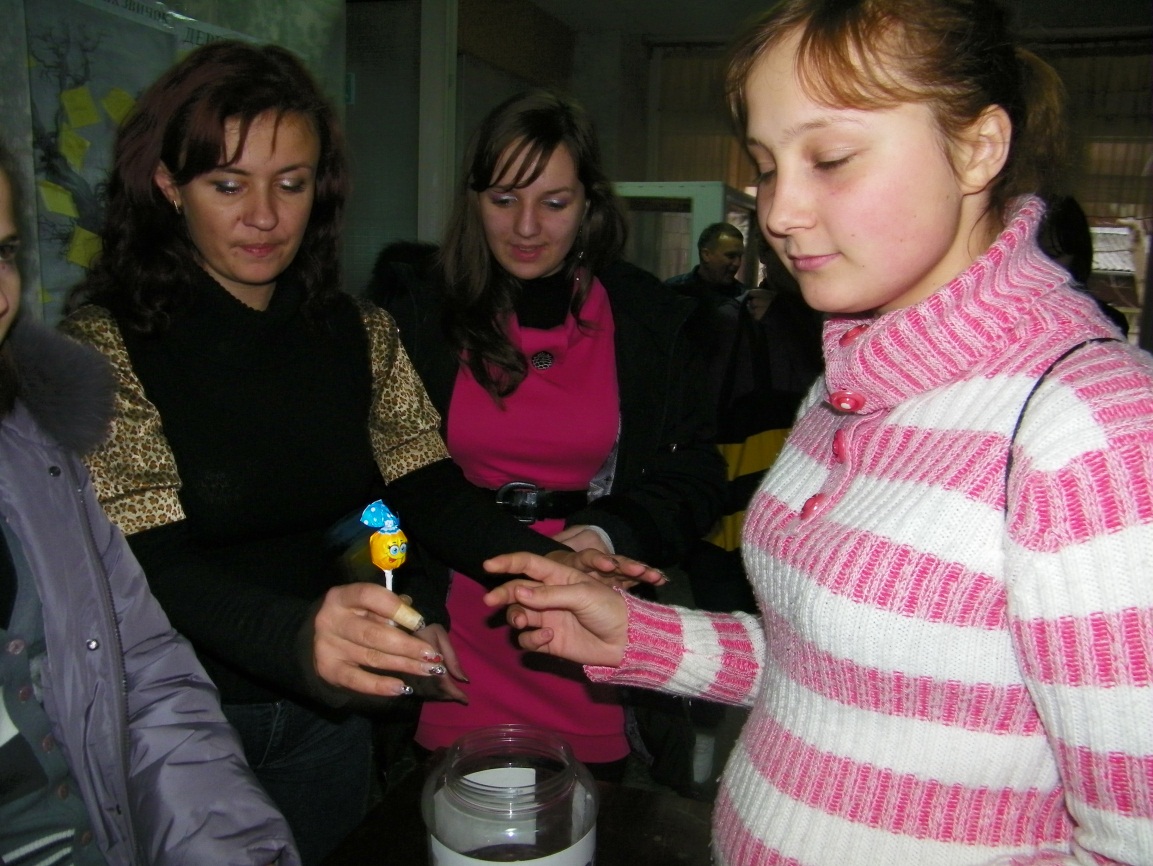 Акції«Міняємо цукерку на цигарку»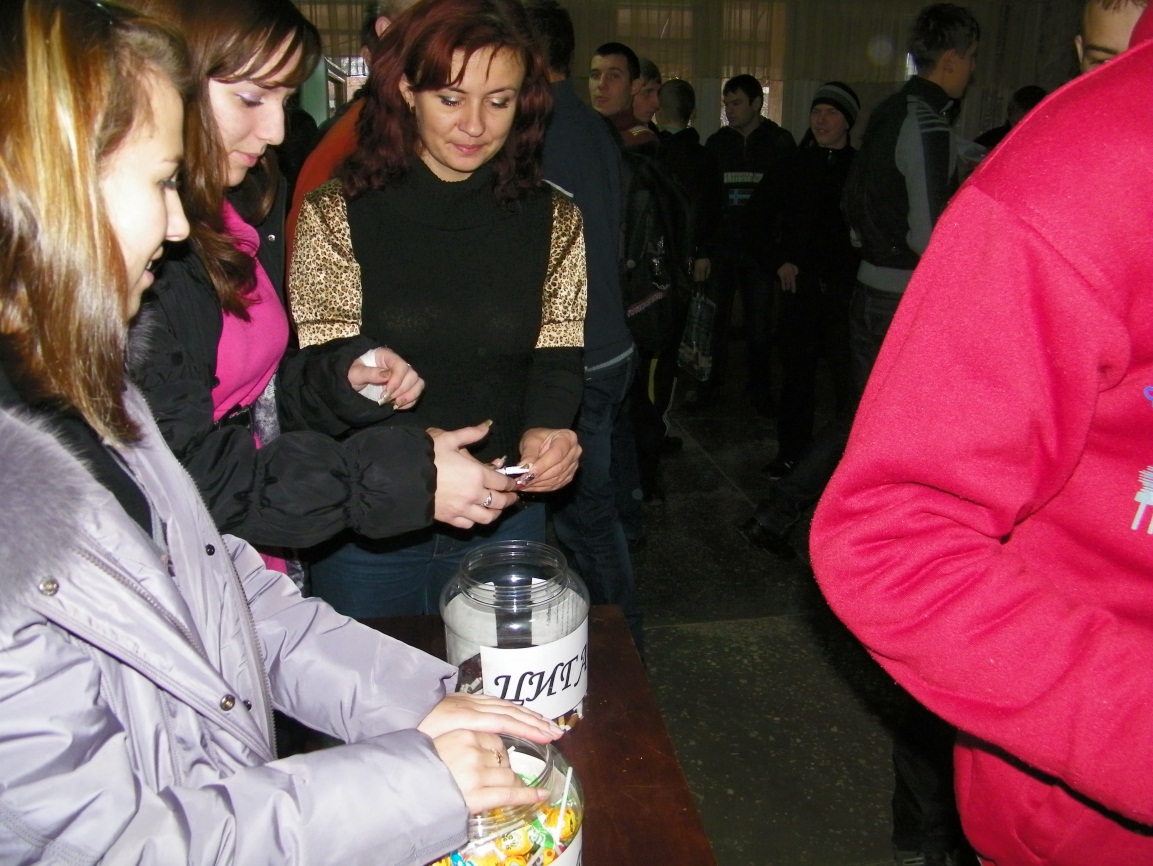 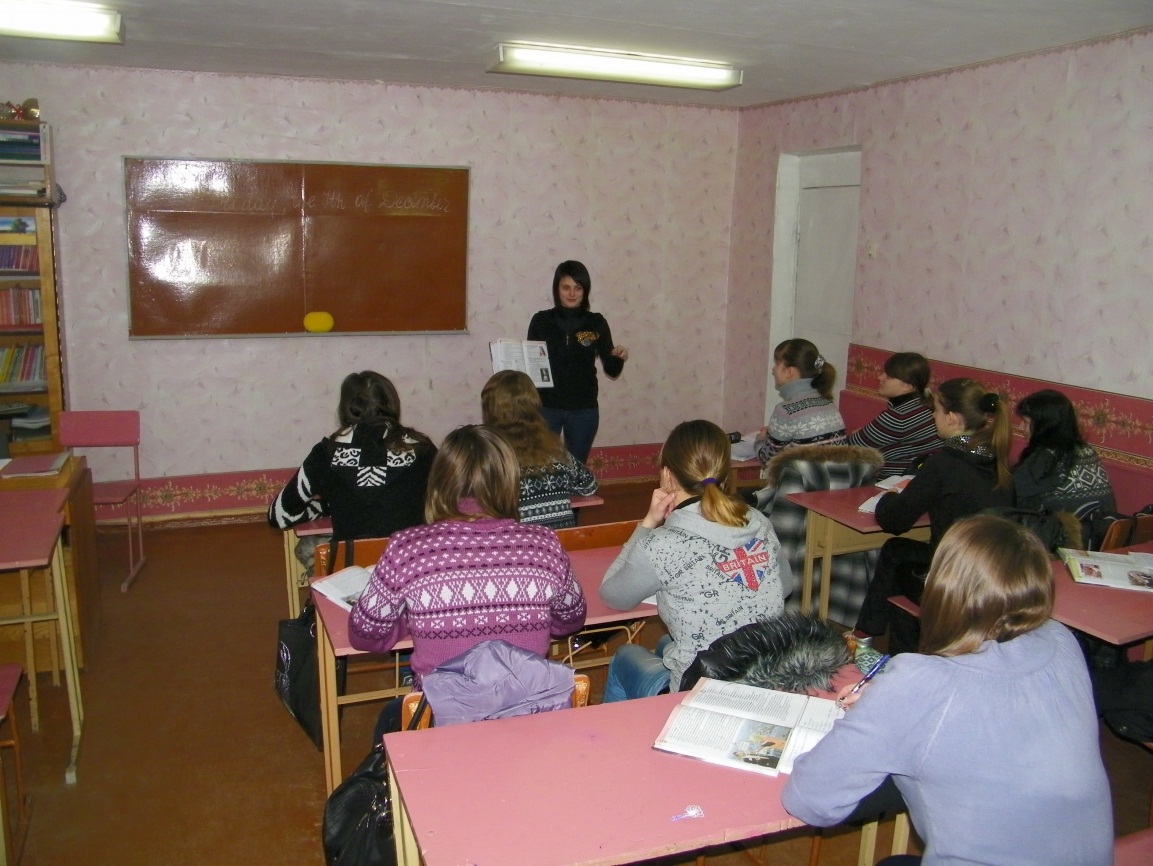 Спостереження на уроках під час адаптаційного періоду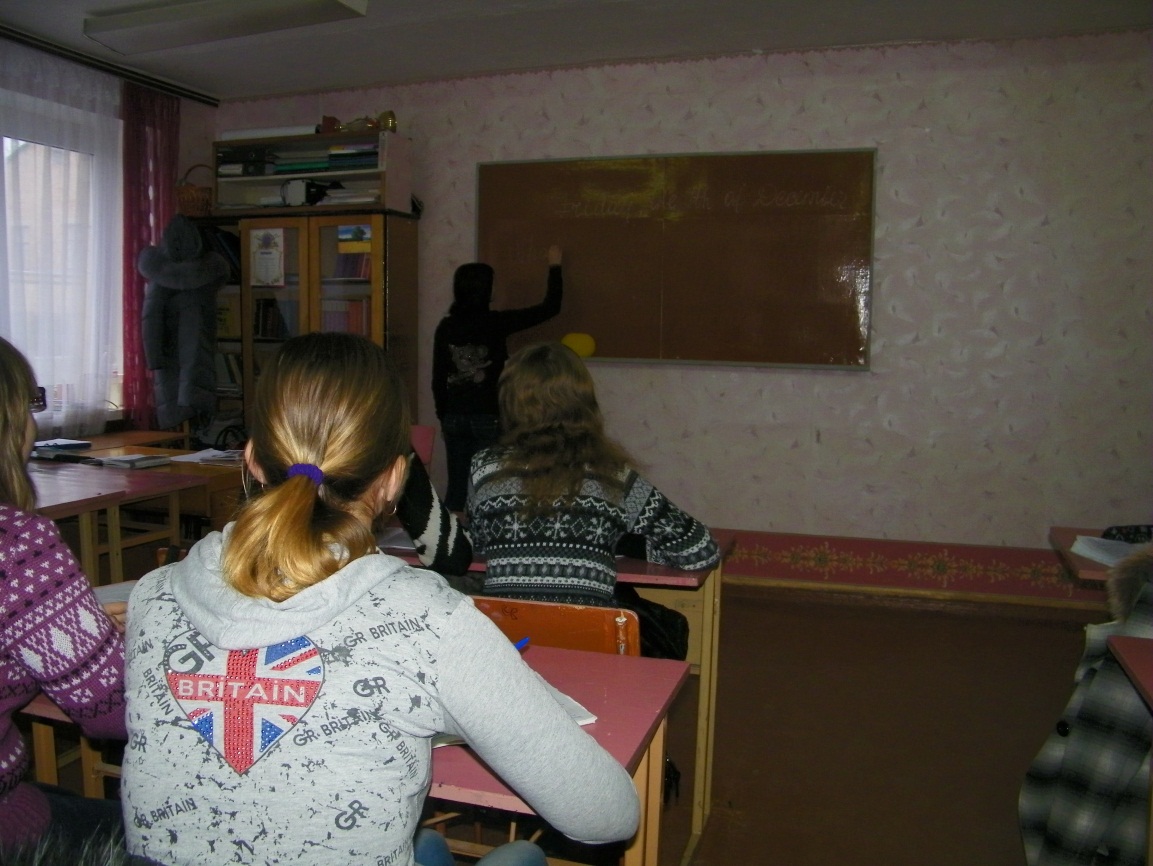 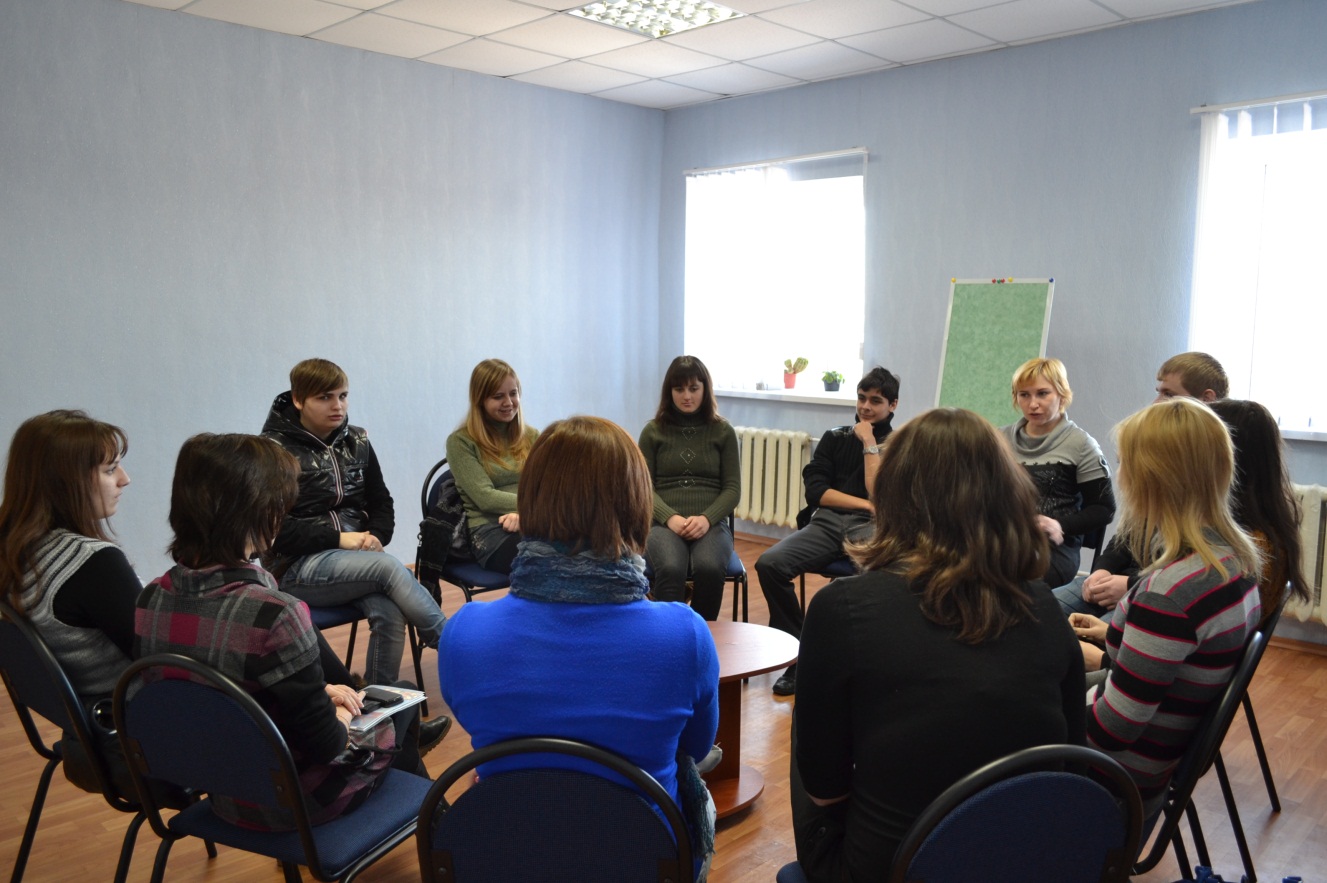 Групові консультації учнів та майстрів в/н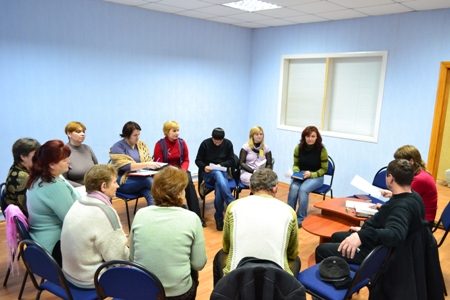 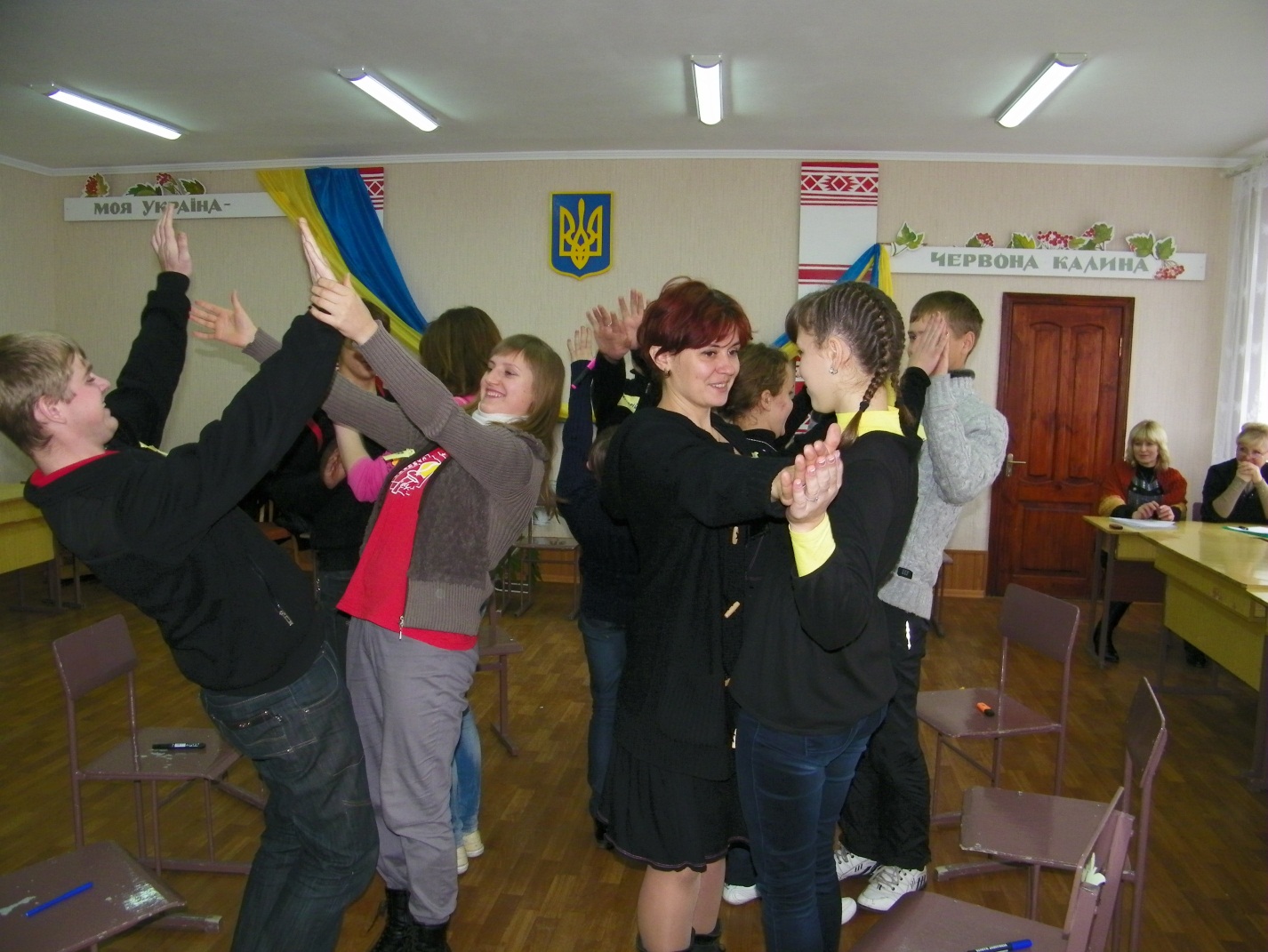 Вправа «Зрозумій мене»Комунікативний тренінг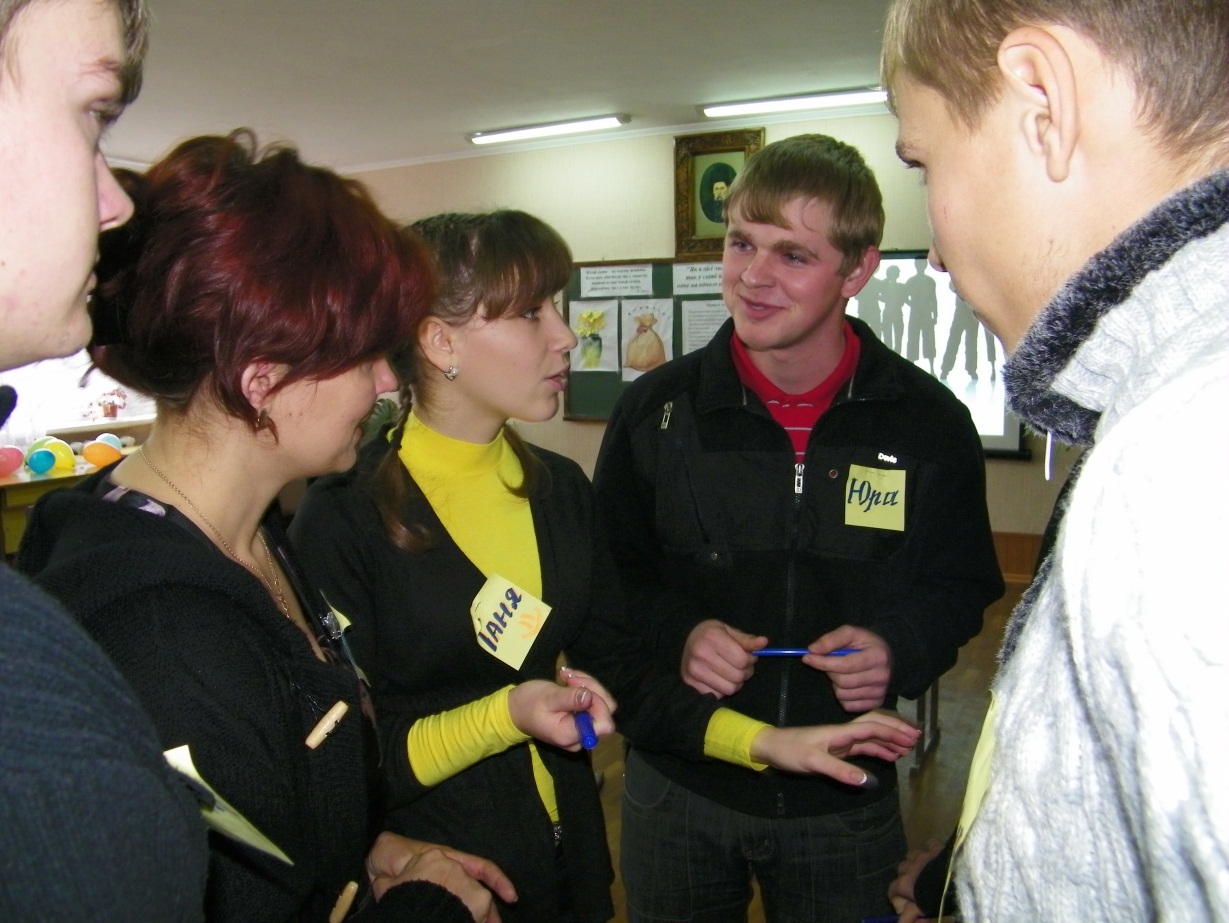 